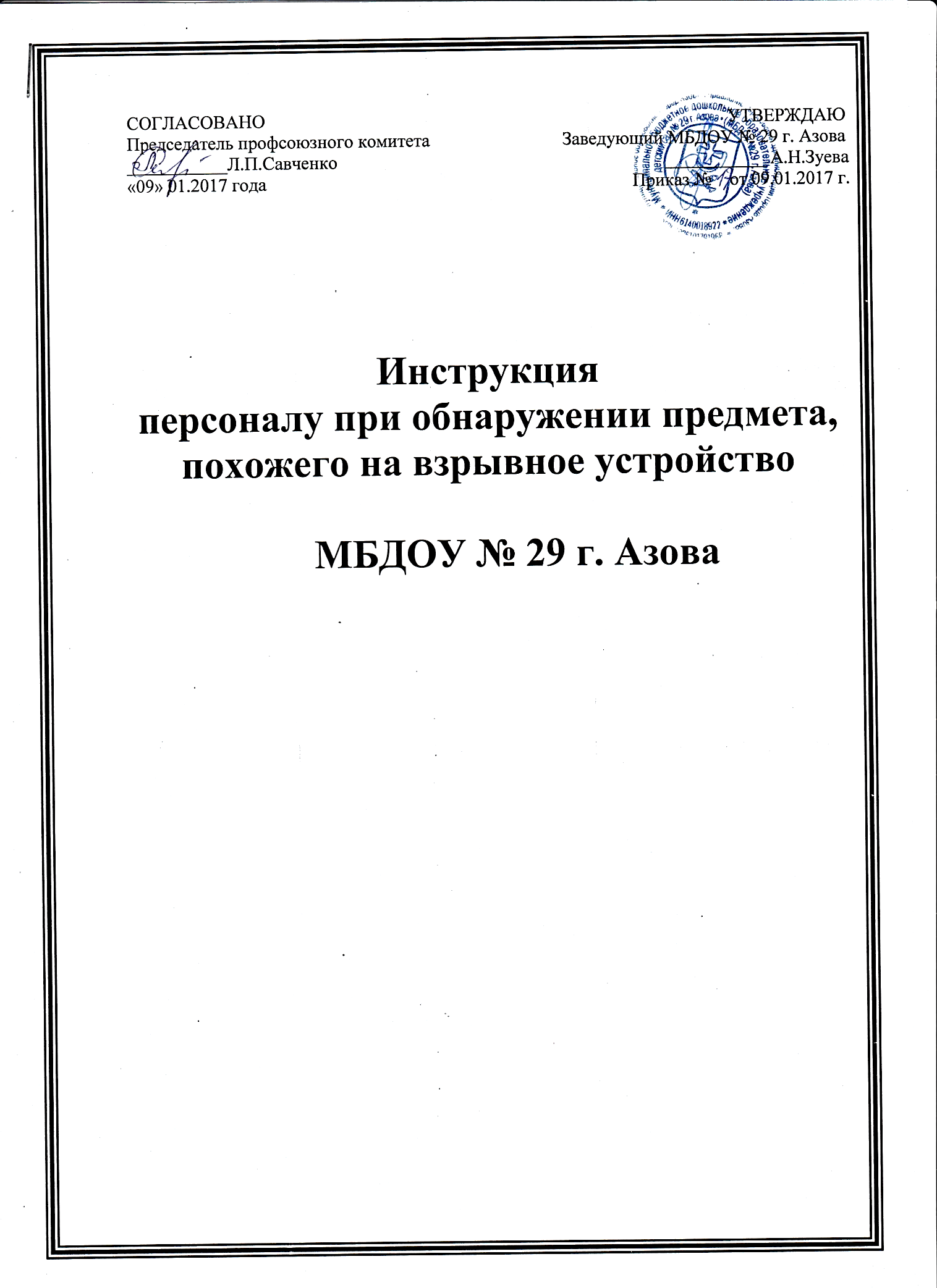 Терроризм  неотделим от захвата заложников.  Наиболее часто жертвами бандитов становятся беззащитные дети, женщины и пожилые люди. Прикрываясь людьми как живым щитом, террористы получают возможность диктовать властям свои условия. В случае невыполнения выдвинутых требований они, как правило, угрожают убить заложников или взорвать их вместе с собой.ПРИ ОБНАРУЖЕНИИ ПОДОЗРИТЕЛЬНЫХ, ВЫЗЫВАЮЩИХ СОМНЕНИЕ ПРЕДМЕТОВ НЕОБХОДИМО:Заметив взрывоопасный предмет (гранату, снаряд, бомбу и т.п.), не подходите близко к нему, Немедленно сообщить о находке в по т. "02", при этом сообщить: время, место, обстоятельства обнаружения предмета, его внешние признаки, наличие и количество людей на месте его обнаружения. Не позволяйте случайным людям прикасаться к опасному предмету или пытаться обезвредить его. По прибытии на место обнаружения предмета сотрудников милиции действовать в соответствии с указаниями ответственного руководителяПри обнаружении подозрительных предметов категорически запрещается:1.     Трогать или перемещать подозрительный предмет и другие предметы, находящиеся с ним в контакте.2.     Заливать жидкостями, засыпать грунтом или накрывать тканными или другими материалами обнаруженный предмет.3.     Пользоваться  электрорадиоаппаратурой, переговорными устройствами вблизи обнаруженного предмета.4.     Оказывать температурное, звуковое, световое, механическое и электромагнитное воздействие на обнаруженный предмет.ВЗРЫВ (вне объекта)1.     Если Вы не ранены то:        спокойно уточните обстановку.        в случае необходимой эвакуации возьмите документы, деньги, примите меры к сохранности товара.        продвигайтесь осторожно, не трогайте поврежденные конструкции и оголившиеся провода.        действуйте в строгом соответствии с указаниями должностных лиц.2. Если Вы ранены то:        зовите для оказания доврачебной помощи находящихся вблизи людей.        при возможности окажите себе помощь самостоятельно.        дождитесь прибытия бригад экстренней медпомощи.ПРИ ПОЛУЧЕНИИ ИНФОРМАЦИИ О ГОТОВЯЩЕМСЯ ТЕРРОРИСТИЧЕСКОМ АКТЕ НЕОБХОДИМО:Немедленно сообщить об имеющейся информации по телефону 021.     При этом сообщить: время, место, обстоятельства получения информации, кто передал информацию о готовящемся террористическом акте и, по возможности, дословное ее содержание.2.     Немедленно принять меры к эвакуации из зоны предполагаемого террористического акта,  По прибытии сотрудников милиции и специальных служб действовать в соответствии с указаниями ответственного руководителя.Категорически запрещается:1.     Передавать ложную, искаженную информацию о готовящемся террористическом акте.2.     Обследовать зону предполагаемого террористического акта с целью обнаружения подозрительных предметов.3.     Пользоваться электрорадиоаппаратурой, переговорными устройствами вблизи зоны оцепления.ПРИ УГРОЗЕ ЗАХВАТА ЗАЛОЖНИКОВ НЕОБХОДИМО:1.       Немедленно сообщить по телефону 022.       При возможности покинуть место предполагаемого захвата заложниковЕсли Вы захвачены преступниками заложником, то следует применять следующие меры обеспечения безопасности:        не подвергайте себя излишнему риску и ограничьте всякие контакты с преступниками, особенно если они находятся в состоянии алкогольного или наркотического опьянения;        будьте покладисты, спокойны и, по возможности, миролюбивы. Внимательно следите за поведением преступников и их намерениями;        при первой же возможности постарайтесь сообщить о своем местонахождении родным или в милицию;        не падайте духом и в случае удобной и безопасной возможности спасайтесь бегством;        во время освобождения группой захвата лучше всего лечь на пол подальше от окон и дверей или укрыться (спрятаться).Телефоны для экстренного реагирования   Единый номер экстренных служб: 112Дежурная часть полиции: 02